               Creatieve middagen 2022 – 2023                              bovenbouwOver enkele weken willen wij weer starten met de creatieve middagen op de vrijdag. Deze middagen kunnen georganiseerd worden omdat er ieder jaar weer ouders/grootouders willen helpen bij de verschillende onderdelen.         De opzet van de middagen is als volgt:         Er zijn 3 keer per schooljaar 2 vrijdagmiddagen achter elkaar gepland.         De data zijn:  7 en 14 oktober.      9 en 16 december.         27 januari en 3 februariOp die middagen verdelen wij de groepen 5,6,7 en 8 door elkaar in kleine groepjes van ong. 8 tot 10 kinderen. De kinderen worden ingedeeld bij verschillende creatieve onderdelen. Twee middagen wordt er aan één onderdeel gewerkt, waarna de kinderen voor de volgende middagen weer opnieuw worden ingedeeld.        De onderdelen die we vorige jaren hebben gedaan zijn bijv.:        Koken, figuurzagen, kleien, solderen, techniek, drama/toneel, digifoto’s,         linoleum, hout, schilderen, programmeren enz…        Natuurlijk staan we open voor nieuwe ideeën en eigen inbreng!Maar zonder uw hulp kan dit alles niet doorgaan, dus zoeken wij enthousiaste mensen die het leuk vinden om 6 vrijdagmiddagen van 12:30 tot 14:00 met de kinderen “creatief”                                       bezig te zijn.U geeft zich in principe op voor alle 6 de middagen. Kunt u niet alle keren, dankunt u het ook met iemand samen doen.Lijkt het u leuk, wilt u zich dan m.b.v. het onderstaand strookje z.s.m. opgeven!Als de strookjes binnen zijn, neem ik contact met u op om het e.e.a. te bespreken. U kunt ook per mail reageren en/of vragen stellen: marietteloos@ssba.net                   Op woensdag, donderdag en vrijdag ben ik op school.           Namens de kinderen van groep 5, 6, 7, en 8 alvast bedankt!                     Met vriendelijke groet, Mariëtte Loos leerkracht groep 3 ……………………………………………………………………………………………………………………………………………………………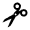 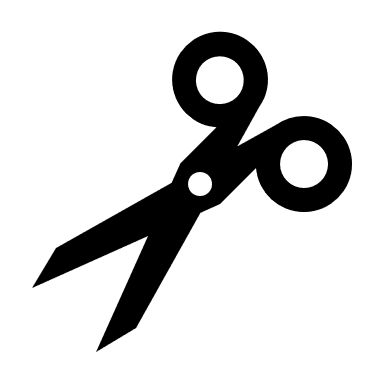 De heer/mevrouw………………………………………………………………………………………………………………………………………Ouder/verzorger van………………………………………………………Groep………………………………………………………………Wil graag helpen met de creatieve middagen op De Kinderbrug.Email adres:…………………………………………………………………….Tel:…………………………………………………………………….Ik wil graag bij het onderdeel:……………………………………………………………………………………………………………………………………………………..Eventueel samen met:………………………………………………………………………………………………………………………………Eigen idee om te gaan doen:…………………………………………………………………………………………………………………..